II. ТЕХНИЧЕСКОЕ ЗАДАНИЕМесто, условия и сроки (периоды) поставки товаров: Место поставки: 628260, ул. Мира, 85, г. Югорск, Ханты - Мансийский автономный округ – ЮграСроки поставки: поставка товара должна осуществляться с даты заключения договора по 21 декабря 2020 г. Количество поставляемого товара: В соответствии с настоящим техническим заданием и условиями гражданско-правового договора.Форма, сроки и порядок оплаты закупаемых товаров: Оплата производится в безналичном порядке путем перечисления Заказчиком денежных средств на указанный в Договоре расчетный счет Поставщика. Расчет за поставленный товар осуществляется в течение 30 дней с даты подписания Заказчиком товарной накладной на данный товар (партию товара) либо, в случаях, предусмотренных Договором, со дня подписания Акта взаимосверки обязательств на основании представленных Поставщиком счета и счета-фактуры.Функциональные, технические, качественные, эксплуатационные характеристики объекта закупки (показатели, позволяющие определить соответствие закупаемых товаров установленным заказчиком требованиям):Требования к гарантийному сроку товара и (или) объему предоставления гарантий его качества, к гарантийному обслуживанию товара, к расходам на эксплуатацию товара, к обязательности осуществления доставки, разгрузки, монтажа и наладки товара, к обучению лиц, осуществляющих использование и обслуживание товара.Поставляемый товар должен быть новым, иметь целостную, не поврежденную упаковку. Поставляемый товар должен иметь гарантийный срок не менее 12 месяцев с момента поставки. Срок действия гарантии поставщика должен быть не меньше срока действия гарантий производителя.№ п/пПредмет гражданско-правового договораПредмет гражданско-правового договораПредмет гражданско-правового договораПредмет гражданско-правового договораПредмет гражданско-правового договора№ п/пКодОКПД/КТРУНаименование и описание объекта закупкиРисунок объекта закупкиЕд. изм.Количество поставляемых товаров131.01.12.150-00000003Тумба офисная деревянная.Вид материала корпуса: ЛДСП;    Вид тумбы: для документов и канцелярских принадлежностей;   Высота выдвижного ящика: < 15 (см);    Высота тумбы:  ≥ 60  и  < 70 (см) ;   Глубина выдвижного ящика: < 40 (см);      Глубина тумбы:  ≥ 40  и  < 50 (см) ; Количество выдвижных ящиков:  ≥ 3 (шт);       Наличие выдвижного ящика для канцелярских принадлежностей: Да;     Наличие замка: Без замка;      Тип конструкции тумбы: Выкатная;    Тип направляющих: Роликовые ;   Ширина выдвижного ящика: < 50 (см);     Ширина тумбы: < 50 (см); Дополнительные характеристики:   Толщина  материала не менее 16 мм; кромка ПВХ не менее 0,4 мм. Цвет: дуб молочный. 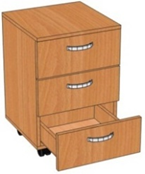 шт25231.01.12.139-00000001Шкаф деревянный для документов.Наличие выдвижных ящиков: нет;Наличие остекления нет;Тип фасада: полуоткрытый.Дополнительные характеристики. Полка и две распашных дверцы.Высота не менее 750 мм, ширина не менее  800 мм, глубина не менее 400 мм. Материал корпуса	  ЛДСП - не менее 16 мм и не более 22 мм. Кромка ПВХ не менее 0,4 мм и  не более 2 мм. Цвет: дуб молочный.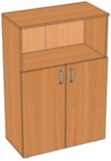 Шт.39331.01.11.150-00000003Стул на металлическом каркасе.Вид материала спинки: пластик;Наличие подлокотников: да; Складная конструкция: нет;  Наличие пюпитра: нет;Наличие мягкого сидения: да; Наличие мягкой спинки: да; Вид материала сидения: пластик.Дополнительные характеристики:Подъемно-поворотное. На кресле установлен газлифт, обеспечивающий регулировку высоты сиденья. Спинка и сиденье полумягкие, защищены пластиковым чехлом. Подлокотники из пластика. Опора кресла 5-лучевая, на мебельных колесах. Размеры: спинки (ВхШ): не менее 490 х 450 мм, сиденья (ШхГ): не менее  440х390 мм. Материал обивки - ткань. Цвет - черный.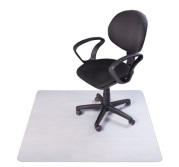 Шт.25431.01.12.122-00000006стол ученический. Количество крючков для портфеля/рюкзака:  ≥ 1 штук;   Наличие колесных опор: Нет;   Наличие лотка/полки для письменных принадлежностей: Да; Регулировка наклона столешницы: Да;Регулировка по высоте: Да;Ростовая группа:2,3,4; Тип: Одноместный; Форма столешницы: Прямоугольная ;   Дополнительные характеристики:Угол наклона столешницы должен быть в диапазоне от от 0 до 30. градусов. Цвет каркаса: Серый. Цвет столешницы и полок: молочный дуб. Крепления столешницы: Потайные; Габаритные размеры: Длина столешницы парты: Не менее 600 мм и не более 605 мм; Глубина столешницы парты: Не менее 500 мм и не более 505 мм; Минимальная высота столешницы регулируемой конторки: Не менее 750 и не более 850 мм; Максимальная высота столешницы регулируемой конторки: Не менее 945 мм и не более 1150 мм; Длина верхней полки:Не менее 600 мм и не более 605 мм;Глубина верхней полки:Не менее 150 мм и не более 155 мм;Столешница с закругленными углами должна быть ламинированнаяДСП(ЛДСП) с кромкой ПВХ не менее 4 мм; каркас конторки должен быть изготовлен из металлоконструкций на основе профильной трубы квадратного сечения с размерами не менее 25*25*1,5 мм. Торцы каркаса должны быть закрыты заглушками. Барашки фиксации наклона столешницы  не менее 49 мм.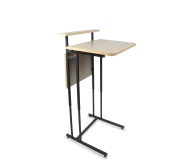 шт10531.01.12.122-00000006стол ученический. Количество крючков для портфеля/рюкзака:  ≥ 1 штук;   Наличие колесных опор: Нет;   Наличие лотка/полки для письменных принадлежностей: Да; Регулировка наклона столешницы: Да;Регулировка по высоте: Да;Ростовая группа:6;5;4;Тип: Одноместный; Форма столешницы: Прямоугольная ;   Дополнительные характеристики:Угол наклона столешницы должен быть в диапазоне от от 0 до 30. градусов. Цвет каркаса: Серый. Цвет столешницы и полок: молочный дуб. Крепления столешницы: Потайные; Габаритные размеры: Длина столешницы парты: Не менее 600 мм и не более 605 мм; Глубина столешницы парты: Не менее 500 мм и не более 505 мм; Минимальная высота столешницы регулируемой конторки: Не менее 750 и не более 850 мм; Максимальная высота столешницы регулируемой конторки: Не менее 945 мм и не более 1150 мм; Длина верхней полки:Не менее 600 мм и не более 605 мм;Глубина верхней полки:Не менее 150 мм и не более 155 мм;Столешница с закругленными углами должна быть ламинированнаяДСП(ЛДСП) с кромкой ПВХ не менее 4 мм;каркас конторки должен быть изготовлен из металлоконструкций на основе профильной трубы квадратного сечения с размерами не менее 25*25*1,5 мм. Торцы каркаса должны быть закрыты заглушками. Барашки фиксации наклона столешницы  не менее 49 мм.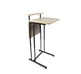 шт10